       ZAMÓWIENIE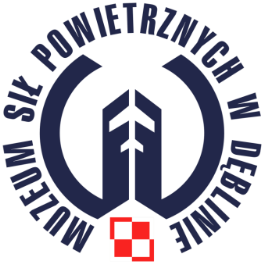        USŁUGI REPROGRAFIIszare pola wypełnia pracownik MSPnumer zamówienia:…………………IMIĘ  I  NAZWISKO  ZAMAWIAJĄCEGO:NAZWA  INSTYTUCJI:                                       NIP:                                                                                REGON:DANE  KONTAKTOWE:e-mail:tel.: ADRES:ulica / nr domu / nr lokalu:kod:                                                        miasto: ADRES  KORESPONDENCYJNY: (jeśli inny niż ww.)ulica / nr domu / nr lokalu:kod:                                                        miastoSPOSÓB  PRZEKAZANIA  MATERIAŁÓW:odbiór osobisty          wysyłka pocztą tradycyjną                 e-mail                     serwer ftp                                                     (płyta CD/DVD – do 4,5 GB)                                (do 20 MB)                     (do 2 GB)INFORMACJE  DOTYCZĄCE  ZAMÓWIENIA”DATA I PODPIS KLIENTA:INFORMACJA:Materiały będące utworami w rozumieniu prawa autorskiego należy opatrzyć imieniem 
i nazwiskiem twórcy, jeżeli jest znany;W przypadku wykorzystania materiałów udostępnionych przez Muzeum Sił Powietrznych należy:umieścić w widocznym miejscu informacje o pochodzeniu Materiału z zasobu MSP 
w brzmieniu: „Wykorzystane materiały pochodzą ze zbiorów Muzeum Sił Powietrznych 
w Dęblinie” w przypadku prezentacji w języku polskim, lub „Air Force Museum in Deblin – Poland” w przypadku prezentacji w języku innym niż polski;przesłanie jednego egzemplarza publikacji drukowanej, w której wykorzystano Materiały udostępnione przez MSP w celach dokumentacyjnych.Data przyjęcia zamówienia:                                 Przewidywana data wykonania zamówienia:Pracownik Muzeum Sił Powietrznych:Imię i nazwisko                                                                        Podpis Status zamówienia:      zrealizowane                    niezrealizowane       Powód braku realizacji:                                      L.p.SygnaturaSygnaturaFormatFormatFormatRozdzielczość (dpi)Rozdzielczość (dpi)Rozdzielczość (dpi)CenaL.p.SygnaturaSygnatura.jpg.tif.tif300300600CenaSumaSumaSumaSumaSumaSumaSumaSumaSumaSuma